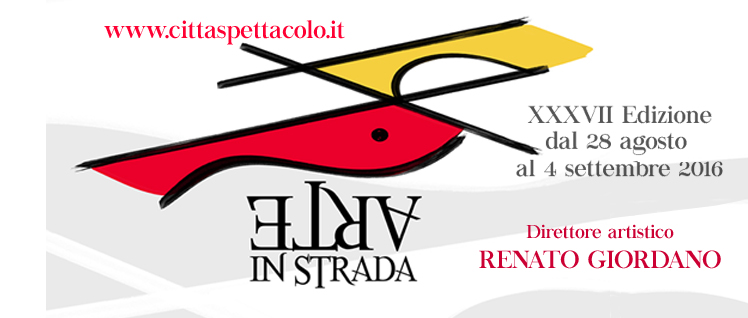 Città Spettacolo – OffRIONE LIBERTÀDOMENICA 28 AGOSTOVIA VITELLI 146, ore 10,30Free-DoomBIODPIVIA NAPOLI, ore 22,00Rocco Huntin concertoLUNEDI 29 AGOSTOVIA NAPOLI, ore 22,00Sannio RapconduceAntonio Espositocon SharkEmcee ed ospitiSANTI QUARANTA, ore 23,00La notte della Tammorracon ‘O LionCittà Spettacolo - RagazziDAL 30 AGOSTO AL 4 SETTEMBREVILLA COMUNALE, dalle ore  18,00 alle ore  24,00La Villa Incantataa cura delIl paese dei balocchi e Tanto per giocoMARTEDI 30 AGOSTOGIARDINI DEL TEATRO DE SIMONE, ore 20,00Giò FerraioloTeatro di burattini è musicainPulcinella e don Gennaro pittori di un mortoore 21,30Giò FerraioloTeatro di burattini è musicainPulcinella e il flauto magicoMERCOLEDI 31 AGOSTOGIARDINI DEL TEATRO DE SIMONE, ore 20,30Teatro EidosLa piramide di Malabùscritto e diretto daVirgilio de MatteoCittà SpettacoloMARTEDI 30 AGOSTOPIAZZA ROMA, ore 21,30Serata InauguraleMassimo GhiniIncontra ProkofievPierino e il lupoOrchestra Sinfonica Tchaikovskydiretta dal M° Leonardo Quadrini*HORTUS CONCLUS, ore 21,00Conservatorio Statale di Musica “Nicola Sala”Dipartimento di Musica AnticaFormazione da cameraPiazze d’autorePIAZZA FEDERICO TORRE, ore 19,30Ugo GregorettiLa Storia Sono iointerviene Oberdan Picuccimodera Maria RiccaMERCOLEDI 31 AGOSTOPIAZZA ROMA, ore 21,30Marco TravaglioinPerché NoTutte le bugie del ReferenzumHORTUS CONCLUSUS, ore 21,00Sapori d’altri tempia cura diFrancesco Moranteore 23,00Alla mensa del Rea cura diMaria Teresa de AngelisPiazze d’autorePIAZZA FEDERICO TORRE, ore 19,30Canale Mussolini Parte SecondaAntonio Pennacchimodera Renato GiordanoPIAZZA FEDERICO TORRE, ore 21,30Giovanni Alvino e Elena Piccionein Concertopianoforte a 4 maniGIOVEDI 1 SETTEMBREPIAZZA ROMA, ore 21,30Benevento in Danzaa cura diSaveria Cotroneo e Luigi FerroneconLaura Comi, AnbetaToromani, Corona Paone e Alessandro MacarioHORTUS CONCLUSUS, ore 21,00Gran Cafè Italiascritto e diretto da Massimo CinquePiazze d’autorePIAZZA FEDERICO TORRE, ore 19,30Putin, vita di uno ZarGennaro Sangiulianointerviene Clemente Mastellamodera Alfonso Ruffoore 21,30Io, le macerie, il fango e lo sportMario Collarileintervengono Elio Galasso e Viliana Cancellierimodera Giovanni FuccioARCO DEL SACRAMENTO, ore 22,00Conservatorio Statale di Musica “Nicola Sala”Histoire du Soldatspettacolo musicaleregia di Claudio RufaVENERDI 2 SETTEMBREHORTUS CONCLUSUS, ore 21,00Terroniscritto e diretto daRoberto D’AlessandroPiazze d’autorePIAZZA FEDERICO TORRE, ore 19,30Come Peter PanMons. Felice Accroccainterviene Clemente Mastellamodera  Franco Buononatoore 21,30Conservatorio Statale di Musica “Nicola Sala”Quintetto JazzPIAZZA CASTELLO, ore 22,30Massimo RanieriSogno e son desto in viaggio*SABATO 3 SETTEMBREPIAZZA ROMA, ore 21,30Modern Dance AcademypresentaPalpitocoreografie e regia diEnzo MercurioHORTUS CONCLUSUS, ore 21,30Glauco MauriRoberto SturnoinIl Canto dell’usignoloserata Shakespearemusiche composte ed eseguite daGiovanni Zappalorto*Piazze d’autorePIAZZA FEDERICO TORRE, ore 19,30Vicini e lontaniVannino Chitiintervengono Umberto Ranieri e Lucio Romanoore 21,30Maledetto toscanoAlessandro Lenziinterviene Nunzia de Girolamoore 23,00Conservatorio Statale di Musica “Nicola Sala”Quintetto JazzARCO DEL SACRAMENTO, ore 21,00LukyRed DistribuzioniUn Bacioregia diIvan Cotroneoseguirà dibattito con il registaARCO DI TRAIANO, ore 21,30Conservatorio Statale di Musica “Nicola Sala”Brasseventum EnsembleOttoni e percussionidirige Gianluca CanilliDOMENICA 4 SETTEMBREPIAZZA ROMA, ore 21,30Conservatorio Statale di Musica “Nicola Sala”Orchestra ritmico-sinfonicadirige Gianluca PodioHORTUS CONCLUSUS, ore 21,30L’Ibridoscritto e diretto daGiuseppe de Vincentiscon Simona BarattoloPiazze d’autorePIAZZA FEDERICO TORRE, ore 19,30Serenata senza nomeMaurizio de GiovanniintervengonoLuigi Riello, Antonio Borrelli, Giovanni Conzomodera Andrea CovottaGIARDINI TEATRO DE SIMONE, ore 21,00Rita PacilioinLa principessa con i baffiARCO DEL SACRAMENTO, ore 22.00Social Lifedi Michele Cosentinicon Sveva Tedeschi, Luca Ferrini, Noemi Quercia, Guglielmo Lellocoreografie Rosario Marottascene e costumi Barbara FerriniCittá Spettacolo- ParliamoneVENERDI 9 SETTEMBREGIARDINI TEATRO DE SIMONE, ore 21,00Conservatorio Statale di Musica “Nicola Sala”Le donne nel melodrammaa cura di Pacifica Artusointervengono Oberdan Picucci e Renato GiordanoLa stampa è invitata a… parliamoneGli spettacoli contrassegnati con l’asterisco sono a pagamento.Tutti gli spettacoli all’Hortus Conclusus sono ad invito gratuito, fino ad esaurimento posti, da ritirare al punto informativo.La direzione si riserva il diritto di apportare modifiche al programma.